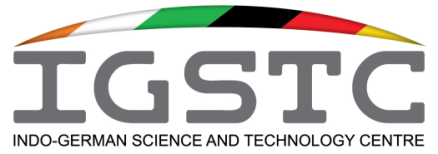 INDO-GERMAN SCIENCE & TECHNOLOGY CENTREPlot No. 102, Institutional Area, Sector - 44, Gurgaon - 122003, India     Application FormatB. Educational Qualification (Please add additional degree/diploma/any other additional       qualifications, if any):C. Employment/Experience history: Details about previous/present employment (starting with latest Job):Attach your photograph in jpeg format in the space belowA. PERSONAL PARTICULARSA. PERSONAL PARTICULARSPost appliedName in full (in block letters)Gender (Male/Female)Marital status (Married/Unmarried)Date of birth (as in Secondary School Certificate) in dd/mm/yyyyDate of birth (as in Secondary School Certificate) in dd/mm/yyyyFather’s/Husband's nameMother's nameNationalityState of domicileMailing address (in block letters)with PIN CodeMailing address (in block letters)with PIN CodeMailing address (in block letters)with PIN CodePermanent address in block letters with PIN CodePermanent address in block letters with PIN CodePermanent address in block letters with PIN CodeE-mail addressMobile numberTelephone number (residence)Computer skills Computer skills Computer skills Language(s) knownKnowledge of German languageAny other skills relevant to the post applied forJoining time, if selectedDegree/CertificateSubject/TopicYear of passingSchool/Institute/University& LocationRegular/Correspondence% of marksClass XClass XIIBachelorMastersPhDAny otherPeriodFrom–To (dd/mm/yy)Organisation name & addressPosition heldAssignment/work profileSalary last drawnDeclarationDeclarationDeclarationDeclarationDeclarationDeclarationDeclarationDeclarationDeclarationI hereby declare that the information given in the application form are true and complete to the best of my knowledge and belief.I hereby declare that the information given in the application form are true and complete to the best of my knowledge and belief.I hereby declare that the information given in the application form are true and complete to the best of my knowledge and belief.I hereby declare that the information given in the application form are true and complete to the best of my knowledge and belief.I hereby declare that the information given in the application form are true and complete to the best of my knowledge and belief.I hereby declare that the information given in the application form are true and complete to the best of my knowledge and belief.I hereby declare that the information given in the application form are true and complete to the best of my knowledge and belief.I hereby declare that the information given in the application form are true and complete to the best of my knowledge and belief.I hereby declare that the information given in the application form are true and complete to the best of my knowledge and belief.I hereby declare that the information given in the application form are true and complete to the best of my knowledge and belief.I hereby declare that the information given in the application form are true and complete to the best of my knowledge and belief.I hereby declare that the information given in the application form are true and complete to the best of my knowledge and belief.I hereby declare that the information given in the application form are true and complete to the best of my knowledge and belief.I hereby declare that the information given in the application form are true and complete to the best of my knowledge and belief.I hereby declare that the information given in the application form are true and complete to the best of my knowledge and belief.I hereby declare that the information given in the application form are true and complete to the best of my knowledge and belief.I hereby declare that the information given in the application form are true and complete to the best of my knowledge and belief.I hereby declare that the information given in the application form are true and complete to the best of my knowledge and belief.I hereby declare that the information given in the application form are true and complete to the best of my knowledge and belief.I hereby declare that the information given in the application form are true and complete to the best of my knowledge and belief.I hereby declare that the information given in the application form are true and complete to the best of my knowledge and belief.I hereby declare that the information given in the application form are true and complete to the best of my knowledge and belief.I hereby declare that the information given in the application form are true and complete to the best of my knowledge and belief.I hereby declare that the information given in the application form are true and complete to the best of my knowledge and belief.I hereby declare that the information given in the application form are true and complete to the best of my knowledge and belief.I hereby declare that the information given in the application form are true and complete to the best of my knowledge and belief.I hereby declare that the information given in the application form are true and complete to the best of my knowledge and belief.DatePlacePlacePlace                                           Signature of Applicant                                           Signature of Applicant                                           Signature of Applicant